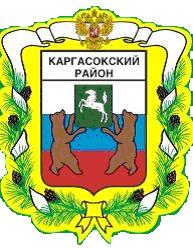 МУНИЦИПАЛЬНОЕ ОБРАЗОВАНИЕ «Каргасокский район»ТОМСКАЯ ОБЛАСТЬАДМИНИСТРАЦИЯ КАРГАСОКСКОГО РАЙОНАРАСПОРЯЖЕНИЕРАСПОРЯЖЕНИЕРАСПОРЯЖЕНИЕ 26.12.2022                     № 686 с. Каргасокс. КаргасокО внесении изменений в распоряжение Администрации Каргасокского района от 27.07.2009 № 314 «Об утверждении Положения о комиссии по предупреждению и ликвидации чрезвычайных ситуаций и обеспечению пожарной безопасности» О внесении изменений в распоряжение Администрации Каргасокского района от 27.07.2009 № 314 «Об утверждении Положения о комиссии по предупреждению и ликвидации чрезвычайных ситуаций и обеспечению пожарной безопасности»  1. Внести изменения в распоряжение Администрации Каргасокского района от 27.07.2009 № 314 «Об утверждении положения о районной комиссии по предупреждению и ликвидации чрезвычайных ситуаций и обеспечению пожарной безопасности», изложив приложение № 1 к распоряжению в новой редакции согласно приложению, к настоящему распоряжению.  2. Внести изменения в распоряжение Администрации Каргасокского района от 27.07.2009 № 314 «Об утверждении положения о районной комиссии по предупреждению и ликвидации чрезвычайных ситуаций и обеспечению пожарной безопасности», изложив приложение № 2 к распоряжению в новой редакции согласно приложению, к настоящему распоряжению.  3. Настоящее распоряжение разместить на официальном сайте Администрации Каргасокского района в информационно-телекоммуникационной сети «Интернет» в разделе «Комиссия ГО, ЧС и ПБ».   1. Внести изменения в распоряжение Администрации Каргасокского района от 27.07.2009 № 314 «Об утверждении положения о районной комиссии по предупреждению и ликвидации чрезвычайных ситуаций и обеспечению пожарной безопасности», изложив приложение № 1 к распоряжению в новой редакции согласно приложению, к настоящему распоряжению.  2. Внести изменения в распоряжение Администрации Каргасокского района от 27.07.2009 № 314 «Об утверждении положения о районной комиссии по предупреждению и ликвидации чрезвычайных ситуаций и обеспечению пожарной безопасности», изложив приложение № 2 к распоряжению в новой редакции согласно приложению, к настоящему распоряжению.  3. Настоящее распоряжение разместить на официальном сайте Администрации Каргасокского района в информационно-телекоммуникационной сети «Интернет» в разделе «Комиссия ГО, ЧС и ПБ».  Глава Каргасокского района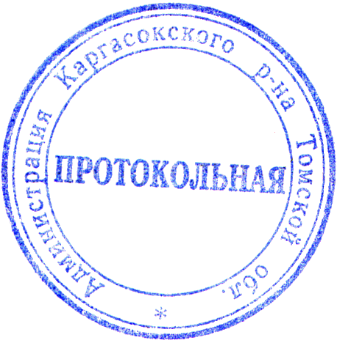 Глава Каргасокского района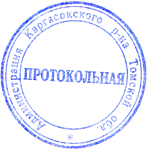 А.П. АщеуловА.П. АщеуловА.П. АщеуловН.А. Веклич8 (38253) 21288УтвержденоРаспоряжением АдминистрацииКаргасокского района                                                                                                                             от   26.12.2022 № 686              Приложение № 1ПОЛОЖЕНИЕо комиссии по предупреждению и ликвидации чрезвычайных ситуацийи обеспечению пожарной безопасности1. Общие положения 1.1. Комиссия по предупреждению и ликвидации чрезвычайных ситуаций и обеспечению пожарной безопасности Администрации Каргасокского района (далее – Комиссия) является координационным органом территориальной подсистемы единой государственной системы предупреждения и ликвидации чрезвычайных ситуаций Томской области (далее – ТП РСЧС) и предназначена для предупреждения чрезвычайных ситуаций, а в случае их возникновения – для обеспечения безопасности и защиты населения, окружающей среды, уменьшения материальных потерь, локализации и ликвидации чрезвычайных ситуаций (далее - ЧС) и обеспечения пожарной безопасности на территории муниципального образования «Каргасокский район».1.2. В своей деятельности Комиссия руководствуется Конституцией Российской Федерации, действующим федеральным законодательством, нормативными правовыми актами Томской области, нормативными правовыми актами Администрации Каргасокского района, а также настоящим Положением.1.3. Комиссия осуществляет свою деятельность во взаимодействии с территориальными органами федеральных органов исполнительной власти, осуществляющими свою деятельность на территории муниципального образования «Каргасокский район», органами исполнительной власти Томской области, органами местного самоуправления сельских поселений муниципального образования «Каргасокский район», заинтересованными организациями и общественными объединениями.2. Основные задачи КомиссииОсновными задачами комиссии являются:2.1. разработка предложений по реализации единой государственной политики в области предупреждения и ликвидации чрезвычайных ситуаций и обеспечения пожарной безопасности на территории муниципального образования «Каргасокский район»;2.2. разработка и осуществление мероприятий по предотвращению чрезвычайных ситуаций, уменьшению ущерба от последствий пожаров, аварий, катастроф, стихийных бедствий и воздействия современных средств поражения противника, по обеспечению надежности работы потенциально опасных производств и объектов экономики в условиях чрезвычайных ситуаций;2.3. руководство ликвидацией чрезвычайных ситуаций муниципального уровня или крупных пожаров с привлечением при необходимости всех имеющихся сил и средств в зоне чрезвычайной ситуации или крупного пожара, а при их недостаточности - средств вышестоящих органов управления ТП РСЧС в установленном порядке;2.4. организация разработки проектов нормативных правовых актов Администрации Каргасокского района в сфере защиты населения и территорий от чрезвычайных ситуаций;2.5. организация создания в установленном порядке резервных фондов, продовольственных, медицинских и материально-технических ресурсов, используемых для покрытия расходов на профилактические мероприятия, содержание и обеспечение аварийно-спасательных и аварийно-восстановительных формирований, ликвидацию чрезвычайных ситуаций муниципального уровня и оказание помощи пострадавшим;2.6. взаимодействие с Межведомственной комиссией по предупреждению и ликвидации чрезвычайных ситуаций и обеспечению пожарной безопасности Томской области и общественными организациями по вопросам сбора и обмена информацией о чрезвычайных ситуациях, а в случае необходимости - направление сил и средств на оказание помощи населению пострадавшей территории;2.7. организация эвакуации населения и его размещение в зонах отселения, а также возвращение эвакуированного населения в места постоянного проживания после ликвидации чрезвычайных ситуаций;2.9. организация обеспечения населения достоверной информацией по защите населения и территорий муниципального образования «Каргасокский район» от чрезвычайных ситуаций;2.10. руководство обучения и подготовка населения к действиям в чрезвычайных ситуациях, подготовка и повышение квалификации специалистов ТП РСЧС.3. Функции КомиссииКомиссия в соответствии с возложенными на нее задачами и в пределах компетенции выполняет следующие функции:3.1. рассматривает в пределах своей компетенции вопросы предупреждения и ликвидации чрезвычайных ситуаций природного и техногенного характера и обеспечения пожарной безопасности;3.2. разрабатывает и планирует проведение мероприятий по предупреждению чрезвычайных ситуаций природного и техногенного характера, защите населения, уменьшению ущерба и потерь от чрезвычайных ситуаций;3.3. по указанию Главы Каргасокского района– председателя КЧС и ПБ муниципального образования «Каргасокский район» готовит проекты постановлений о вводе на территории муниципального образования «Каргасокский район»:а) режим повышенной готовности – при угрозе возникновения ЧС;б) режима чрезвычайно ситуации – при возникновении и ликвидации ЧС;в) особого противопожарного режима – в случае повышенной пожарной опасности;3.4. рассматривает прогнозы чрезвычайных ситуаций на территории муниципального образования «Каргасокский район», организует разработку и осуществление мер, направленных на предупреждение и ликвидацию чрезвычайных ситуаций и обеспечение пожарной безопасности;3.5. разрабатывает предложения по совершенствованию нормативных правовых актов Томской области по предупреждению и ликвидации чрезвычайных ситуаций и обеспечению пожарной безопасности;3.6. участвует в разработке региональных целевых программ в области предупреждения и ликвидации чрезвычайных ситуаций и обеспечения пожарной безопасности и готовит предложения по их реализации. 4. Права Комиссии Комиссия в пределах своей компетенции имеет право:4.1. принимать решения в соответствии с законодательством Российской Федерации;4.2. запрашивать информацию, связанную с происшествиями, пожарами, авариями, катастрофами, стихийными бедствиями, а также о ходе ликвидации их последствий от всех организаций, расположенных на территории муниципального образования «Каргасокский район», независимо от их ведомственной принадлежности и формы собственности;4.3. осуществлять в установленном порядке контроль за подготовкой и готовностью сил и средств ТП РСЧС;4.4. привлекать в установленном порядке силы и средства ТП РСЧС к выполнению необходимых аварийно-спасательных и аварийно-восстановительных работ;4.6. осуществлять по согласованию с управлением финансов Администрации Каргасокского района контроль за целевым и рациональным расходованием средств из резервного фонда Администрации Каргасокского района по предупреждению, ликвидации чрезвычайных ситуаций и последствий стихийных бедствий;4.7. создавать из членов Комиссии рабочие группы для оперативного решения вопросов по конкретным видам чрезвычайных ситуаций.5. Состав комиссии           5.1. Состав Комиссии утверждается распоряжением Администрации Каргасокского района.          5.2. Председателем Комиссии является Глава Каргасокского района, который руководит деятельностью Комиссии и следит за выполнением возложенных на нее задач.5.3. Председатель Комиссии имеет право:- привлекать при угрозе или возникновении чрезвычайной ситуации в установленном порядке силы и средства, транспорт и материально-технические средства независимо от их принадлежности и формы собственности для выполнения работ по предотвращению и ликвидации чрезвычайных ситуаций;- приводить в готовность и перемещать органы управления и силы, входящие в состав ТП РСЧС.5.4. Председатель Комиссии несет персональную ответственность за выполнение возложенных на Комиссию задач и функций в установленном законом порядке.5.5. Распределение и утверждение обязанностей между членами Комиссии производятся председателем Комиссии.         5.6. Подготовка материалов к заседанию Комиссии осуществляется главным специалистом по гражданской обороне и чрезвычайным ситуациям – начальником Единой дежурно-диспетчерской службы Отдела общественной безопасности Администрации Каргасокского района (далее – секретарь Комиссии) и организациями, к сфере ведения которых относятся вопросы, включенные в повестку дня заседания.5.7. Материалы представляются в Комиссию на позднее чем за 10 дней до даты проведения заседания.6. Организация работы Комиссии 6.1. Комиссия осуществляет свою деятельность по годовому плану, принимаемому на заседании Комиссии и утверждаемому председателем Комиссии или его заместителем, председательствующим на заседании.6.2. Заседания Комиссии проводятся по мере необходимости, но не реже одного раза в два месяца.6.3. Заседания Комиссии проводит председатель или один из его заместителей.6.4. Заседание Комиссии считается правомочным, если на нем присутствует не менее половины членов Комиссии. В случае отсутствия члена Комиссии на заседании он имеет право представить свое мнение по рассматриваемым вопросам в письменной форме.6.5. Решения Комиссии принимаются простым большинством голосов присутствующих на заседании членов Комиссии. В случае равенства голосов голос председателя Комиссии является решающим.6.6. Решения Комиссии оформляются в виде протоколов, которые подписываются председателем Комиссии или его заместителем, председательствующим на заседании, и секретарем Комиссии.6.7. Решения Комиссии, принимаемые в соответствии с ее компетенцией, являются обязательными для исполнения органами местного самоуправления сельских поселений муниципального образования «Каргасокский район», предприятиями, организациями и учреждениями.6.8. Организационно-техническое обеспечение деятельности Комиссии осуществляет Администрация Каргасокского района.УтвержденРаспоряжением АдминистрацииКаргасокского района                                                                                                                               от 26.12.2022 № 686             Приложение № 2Составкомиссии по предупреждению и ликвидации чрезвычайных ситуаций и обеспечению пожарной безопасности муниципального образования "Каргасокский район"Н.А. Веклич8 (38253) 21288УтвержденоРаспоряжением АдминистрацииКаргасокского района                                                                                                                             от   26.12.2022 № 686              Приложение № 1ПОЛОЖЕНИЕо комиссии по предупреждению и ликвидации чрезвычайных ситуацийи обеспечению пожарной безопасности1. Общие положения 1.1. Комиссия по предупреждению и ликвидации чрезвычайных ситуаций и обеспечению пожарной безопасности Администрации Каргасокского района (далее – Комиссия) является координационным органом территориальной подсистемы единой государственной системы предупреждения и ликвидации чрезвычайных ситуаций Томской области (далее – ТП РСЧС) и предназначена для предупреждения чрезвычайных ситуаций, а в случае их возникновения – для обеспечения безопасности и защиты населения, окружающей среды, уменьшения материальных потерь, локализации и ликвидации чрезвычайных ситуаций (далее - ЧС) и обеспечения пожарной безопасности на территории муниципального образования «Каргасокский район».1.2. В своей деятельности Комиссия руководствуется Конституцией Российской Федерации, действующим федеральным законодательством, нормативными правовыми актами Томской области, нормативными правовыми актами Администрации Каргасокского района, а также настоящим Положением.1.3. Комиссия осуществляет свою деятельность во взаимодействии с территориальными органами федеральных органов исполнительной власти, осуществляющими свою деятельность на территории муниципального образования «Каргасокский район», органами исполнительной власти Томской области, органами местного самоуправления сельских поселений муниципального образования «Каргасокский район», заинтересованными организациями и общественными объединениями.2. Основные задачи КомиссииОсновными задачами комиссии являются:2.1. разработка предложений по реализации единой государственной политики в области предупреждения и ликвидации чрезвычайных ситуаций и обеспечения пожарной безопасности на территории муниципального образования «Каргасокский район»;2.2. разработка и осуществление мероприятий по предотвращению чрезвычайных ситуаций, уменьшению ущерба от последствий пожаров, аварий, катастроф, стихийных бедствий и воздействия современных средств поражения противника, по обеспечению надежности работы потенциально опасных производств и объектов экономики в условиях чрезвычайных ситуаций;2.3. руководство ликвидацией чрезвычайных ситуаций муниципального уровня или крупных пожаров с привлечением при необходимости всех имеющихся сил и средств в зоне чрезвычайной ситуации или крупного пожара, а при их недостаточности - средств вышестоящих органов управления ТП РСЧС в установленном порядке;2.4. организация разработки проектов нормативных правовых актов Администрации Каргасокского района в сфере защиты населения и территорий от чрезвычайных ситуаций;2.5. организация создания в установленном порядке резервных фондов, продовольственных, медицинских и материально-технических ресурсов, используемых для покрытия расходов на профилактические мероприятия, содержание и обеспечение аварийно-спасательных и аварийно-восстановительных формирований, ликвидацию чрезвычайных ситуаций муниципального уровня и оказание помощи пострадавшим;2.6. взаимодействие с Межведомственной комиссией по предупреждению и ликвидации чрезвычайных ситуаций и обеспечению пожарной безопасности Томской области и общественными организациями по вопросам сбора и обмена информацией о чрезвычайных ситуациях, а в случае необходимости - направление сил и средств на оказание помощи населению пострадавшей территории;2.7. организация эвакуации населения и его размещение в зонах отселения, а также возвращение эвакуированного населения в места постоянного проживания после ликвидации чрезвычайных ситуаций;2.9. организация обеспечения населения достоверной информацией по защите населения и территорий муниципального образования «Каргасокский район» от чрезвычайных ситуаций;2.10. руководство обучения и подготовка населения к действиям в чрезвычайных ситуациях, подготовка и повышение квалификации специалистов ТП РСЧС.3. Функции КомиссииКомиссия в соответствии с возложенными на нее задачами и в пределах компетенции выполняет следующие функции:3.1. рассматривает в пределах своей компетенции вопросы предупреждения и ликвидации чрезвычайных ситуаций природного и техногенного характера и обеспечения пожарной безопасности;3.2. разрабатывает и планирует проведение мероприятий по предупреждению чрезвычайных ситуаций природного и техногенного характера, защите населения, уменьшению ущерба и потерь от чрезвычайных ситуаций;3.3. по указанию Главы Каргасокского района– председателя КЧС и ПБ муниципального образования «Каргасокский район» готовит проекты постановлений о вводе на территории муниципального образования «Каргасокский район»:а) режим повышенной готовности – при угрозе возникновения ЧС;б) режима чрезвычайно ситуации – при возникновении и ликвидации ЧС;в) особого противопожарного режима – в случае повышенной пожарной опасности;3.4. рассматривает прогнозы чрезвычайных ситуаций на территории муниципального образования «Каргасокский район», организует разработку и осуществление мер, направленных на предупреждение и ликвидацию чрезвычайных ситуаций и обеспечение пожарной безопасности;3.5. разрабатывает предложения по совершенствованию нормативных правовых актов Томской области по предупреждению и ликвидации чрезвычайных ситуаций и обеспечению пожарной безопасности;3.6. участвует в разработке региональных целевых программ в области предупреждения и ликвидации чрезвычайных ситуаций и обеспечения пожарной безопасности и готовит предложения по их реализации. 4. Права Комиссии Комиссия в пределах своей компетенции имеет право:4.1. принимать решения в соответствии с законодательством Российской Федерации;4.2. запрашивать информацию, связанную с происшествиями, пожарами, авариями, катастрофами, стихийными бедствиями, а также о ходе ликвидации их последствий от всех организаций, расположенных на территории муниципального образования «Каргасокский район», независимо от их ведомственной принадлежности и формы собственности;4.3. осуществлять в установленном порядке контроль за подготовкой и готовностью сил и средств ТП РСЧС;4.4. привлекать в установленном порядке силы и средства ТП РСЧС к выполнению необходимых аварийно-спасательных и аварийно-восстановительных работ;4.6. осуществлять по согласованию с управлением финансов Администрации Каргасокского района контроль за целевым и рациональным расходованием средств из резервного фонда Администрации Каргасокского района по предупреждению, ликвидации чрезвычайных ситуаций и последствий стихийных бедствий;4.7. создавать из членов Комиссии рабочие группы для оперативного решения вопросов по конкретным видам чрезвычайных ситуаций.5. Состав комиссии           5.1. Состав Комиссии утверждается распоряжением Администрации Каргасокского района.          5.2. Председателем Комиссии является Глава Каргасокского района, который руководит деятельностью Комиссии и следит за выполнением возложенных на нее задач.5.3. Председатель Комиссии имеет право:- привлекать при угрозе или возникновении чрезвычайной ситуации в установленном порядке силы и средства, транспорт и материально-технические средства независимо от их принадлежности и формы собственности для выполнения работ по предотвращению и ликвидации чрезвычайных ситуаций;- приводить в готовность и перемещать органы управления и силы, входящие в состав ТП РСЧС.5.4. Председатель Комиссии несет персональную ответственность за выполнение возложенных на Комиссию задач и функций в установленном законом порядке.5.5. Распределение и утверждение обязанностей между членами Комиссии производятся председателем Комиссии.         5.6. Подготовка материалов к заседанию Комиссии осуществляется главным специалистом по гражданской обороне и чрезвычайным ситуациям – начальником Единой дежурно-диспетчерской службы Отдела общественной безопасности Администрации Каргасокского района (далее – секретарь Комиссии) и организациями, к сфере ведения которых относятся вопросы, включенные в повестку дня заседания.5.7. Материалы представляются в Комиссию на позднее чем за 10 дней до даты проведения заседания.6. Организация работы Комиссии 6.1. Комиссия осуществляет свою деятельность по годовому плану, принимаемому на заседании Комиссии и утверждаемому председателем Комиссии или его заместителем, председательствующим на заседании.6.2. Заседания Комиссии проводятся по мере необходимости, но не реже одного раза в два месяца.6.3. Заседания Комиссии проводит председатель или один из его заместителей.6.4. Заседание Комиссии считается правомочным, если на нем присутствует не менее половины членов Комиссии. В случае отсутствия члена Комиссии на заседании он имеет право представить свое мнение по рассматриваемым вопросам в письменной форме.6.5. Решения Комиссии принимаются простым большинством голосов присутствующих на заседании членов Комиссии. В случае равенства голосов голос председателя Комиссии является решающим.6.6. Решения Комиссии оформляются в виде протоколов, которые подписываются председателем Комиссии или его заместителем, председательствующим на заседании, и секретарем Комиссии.6.7. Решения Комиссии, принимаемые в соответствии с ее компетенцией, являются обязательными для исполнения органами местного самоуправления сельских поселений муниципального образования «Каргасокский район», предприятиями, организациями и учреждениями.6.8. Организационно-техническое обеспечение деятельности Комиссии осуществляет Администрация Каргасокского района.УтвержденРаспоряжением АдминистрацииКаргасокского района                                                                                                                               от 26.12.2022 № 686             Приложение № 2Составкомиссии по предупреждению и ликвидации чрезвычайных ситуаций и обеспечению пожарной безопасности муниципального образования "Каргасокский район"Н.А. Веклич8 (38253) 21288УтвержденоРаспоряжением АдминистрацииКаргасокского района                                                                                                                             от   26.12.2022 № 686              Приложение № 1ПОЛОЖЕНИЕо комиссии по предупреждению и ликвидации чрезвычайных ситуацийи обеспечению пожарной безопасности1. Общие положения 1.1. Комиссия по предупреждению и ликвидации чрезвычайных ситуаций и обеспечению пожарной безопасности Администрации Каргасокского района (далее – Комиссия) является координационным органом территориальной подсистемы единой государственной системы предупреждения и ликвидации чрезвычайных ситуаций Томской области (далее – ТП РСЧС) и предназначена для предупреждения чрезвычайных ситуаций, а в случае их возникновения – для обеспечения безопасности и защиты населения, окружающей среды, уменьшения материальных потерь, локализации и ликвидации чрезвычайных ситуаций (далее - ЧС) и обеспечения пожарной безопасности на территории муниципального образования «Каргасокский район».1.2. В своей деятельности Комиссия руководствуется Конституцией Российской Федерации, действующим федеральным законодательством, нормативными правовыми актами Томской области, нормативными правовыми актами Администрации Каргасокского района, а также настоящим Положением.1.3. Комиссия осуществляет свою деятельность во взаимодействии с территориальными органами федеральных органов исполнительной власти, осуществляющими свою деятельность на территории муниципального образования «Каргасокский район», органами исполнительной власти Томской области, органами местного самоуправления сельских поселений муниципального образования «Каргасокский район», заинтересованными организациями и общественными объединениями.2. Основные задачи КомиссииОсновными задачами комиссии являются:2.1. разработка предложений по реализации единой государственной политики в области предупреждения и ликвидации чрезвычайных ситуаций и обеспечения пожарной безопасности на территории муниципального образования «Каргасокский район»;2.2. разработка и осуществление мероприятий по предотвращению чрезвычайных ситуаций, уменьшению ущерба от последствий пожаров, аварий, катастроф, стихийных бедствий и воздействия современных средств поражения противника, по обеспечению надежности работы потенциально опасных производств и объектов экономики в условиях чрезвычайных ситуаций;2.3. руководство ликвидацией чрезвычайных ситуаций муниципального уровня или крупных пожаров с привлечением при необходимости всех имеющихся сил и средств в зоне чрезвычайной ситуации или крупного пожара, а при их недостаточности - средств вышестоящих органов управления ТП РСЧС в установленном порядке;2.4. организация разработки проектов нормативных правовых актов Администрации Каргасокского района в сфере защиты населения и территорий от чрезвычайных ситуаций;2.5. организация создания в установленном порядке резервных фондов, продовольственных, медицинских и материально-технических ресурсов, используемых для покрытия расходов на профилактические мероприятия, содержание и обеспечение аварийно-спасательных и аварийно-восстановительных формирований, ликвидацию чрезвычайных ситуаций муниципального уровня и оказание помощи пострадавшим;2.6. взаимодействие с Межведомственной комиссией по предупреждению и ликвидации чрезвычайных ситуаций и обеспечению пожарной безопасности Томской области и общественными организациями по вопросам сбора и обмена информацией о чрезвычайных ситуациях, а в случае необходимости - направление сил и средств на оказание помощи населению пострадавшей территории;2.7. организация эвакуации населения и его размещение в зонах отселения, а также возвращение эвакуированного населения в места постоянного проживания после ликвидации чрезвычайных ситуаций;2.9. организация обеспечения населения достоверной информацией по защите населения и территорий муниципального образования «Каргасокский район» от чрезвычайных ситуаций;2.10. руководство обучения и подготовка населения к действиям в чрезвычайных ситуациях, подготовка и повышение квалификации специалистов ТП РСЧС.3. Функции КомиссииКомиссия в соответствии с возложенными на нее задачами и в пределах компетенции выполняет следующие функции:3.1. рассматривает в пределах своей компетенции вопросы предупреждения и ликвидации чрезвычайных ситуаций природного и техногенного характера и обеспечения пожарной безопасности;3.2. разрабатывает и планирует проведение мероприятий по предупреждению чрезвычайных ситуаций природного и техногенного характера, защите населения, уменьшению ущерба и потерь от чрезвычайных ситуаций;3.3. по указанию Главы Каргасокского района– председателя КЧС и ПБ муниципального образования «Каргасокский район» готовит проекты постановлений о вводе на территории муниципального образования «Каргасокский район»:а) режим повышенной готовности – при угрозе возникновения ЧС;б) режима чрезвычайно ситуации – при возникновении и ликвидации ЧС;в) особого противопожарного режима – в случае повышенной пожарной опасности;3.4. рассматривает прогнозы чрезвычайных ситуаций на территории муниципального образования «Каргасокский район», организует разработку и осуществление мер, направленных на предупреждение и ликвидацию чрезвычайных ситуаций и обеспечение пожарной безопасности;3.5. разрабатывает предложения по совершенствованию нормативных правовых актов Томской области по предупреждению и ликвидации чрезвычайных ситуаций и обеспечению пожарной безопасности;3.6. участвует в разработке региональных целевых программ в области предупреждения и ликвидации чрезвычайных ситуаций и обеспечения пожарной безопасности и готовит предложения по их реализации. 4. Права Комиссии Комиссия в пределах своей компетенции имеет право:4.1. принимать решения в соответствии с законодательством Российской Федерации;4.2. запрашивать информацию, связанную с происшествиями, пожарами, авариями, катастрофами, стихийными бедствиями, а также о ходе ликвидации их последствий от всех организаций, расположенных на территории муниципального образования «Каргасокский район», независимо от их ведомственной принадлежности и формы собственности;4.3. осуществлять в установленном порядке контроль за подготовкой и готовностью сил и средств ТП РСЧС;4.4. привлекать в установленном порядке силы и средства ТП РСЧС к выполнению необходимых аварийно-спасательных и аварийно-восстановительных работ;4.6. осуществлять по согласованию с управлением финансов Администрации Каргасокского района контроль за целевым и рациональным расходованием средств из резервного фонда Администрации Каргасокского района по предупреждению, ликвидации чрезвычайных ситуаций и последствий стихийных бедствий;4.7. создавать из членов Комиссии рабочие группы для оперативного решения вопросов по конкретным видам чрезвычайных ситуаций.5. Состав комиссии           5.1. Состав Комиссии утверждается распоряжением Администрации Каргасокского района.          5.2. Председателем Комиссии является Глава Каргасокского района, который руководит деятельностью Комиссии и следит за выполнением возложенных на нее задач.5.3. Председатель Комиссии имеет право:- привлекать при угрозе или возникновении чрезвычайной ситуации в установленном порядке силы и средства, транспорт и материально-технические средства независимо от их принадлежности и формы собственности для выполнения работ по предотвращению и ликвидации чрезвычайных ситуаций;- приводить в готовность и перемещать органы управления и силы, входящие в состав ТП РСЧС.5.4. Председатель Комиссии несет персональную ответственность за выполнение возложенных на Комиссию задач и функций в установленном законом порядке.5.5. Распределение и утверждение обязанностей между членами Комиссии производятся председателем Комиссии.         5.6. Подготовка материалов к заседанию Комиссии осуществляется главным специалистом по гражданской обороне и чрезвычайным ситуациям – начальником Единой дежурно-диспетчерской службы Отдела общественной безопасности Администрации Каргасокского района (далее – секретарь Комиссии) и организациями, к сфере ведения которых относятся вопросы, включенные в повестку дня заседания.5.7. Материалы представляются в Комиссию на позднее чем за 10 дней до даты проведения заседания.6. Организация работы Комиссии 6.1. Комиссия осуществляет свою деятельность по годовому плану, принимаемому на заседании Комиссии и утверждаемому председателем Комиссии или его заместителем, председательствующим на заседании.6.2. Заседания Комиссии проводятся по мере необходимости, но не реже одного раза в два месяца.6.3. Заседания Комиссии проводит председатель или один из его заместителей.6.4. Заседание Комиссии считается правомочным, если на нем присутствует не менее половины членов Комиссии. В случае отсутствия члена Комиссии на заседании он имеет право представить свое мнение по рассматриваемым вопросам в письменной форме.6.5. Решения Комиссии принимаются простым большинством голосов присутствующих на заседании членов Комиссии. В случае равенства голосов голос председателя Комиссии является решающим.6.6. Решения Комиссии оформляются в виде протоколов, которые подписываются председателем Комиссии или его заместителем, председательствующим на заседании, и секретарем Комиссии.6.7. Решения Комиссии, принимаемые в соответствии с ее компетенцией, являются обязательными для исполнения органами местного самоуправления сельских поселений муниципального образования «Каргасокский район», предприятиями, организациями и учреждениями.6.8. Организационно-техническое обеспечение деятельности Комиссии осуществляет Администрация Каргасокского района.УтвержденРаспоряжением АдминистрацииКаргасокского района                                                                                                                               от 26.12.2022 № 686             Приложение № 2Составкомиссии по предупреждению и ликвидации чрезвычайных ситуаций и обеспечению пожарной безопасности муниципального образования "Каргасокский район"